Jahresplan zum Kursbuch Religion Elementar 1
Sekundarstufe 1 / Baden-Württemberg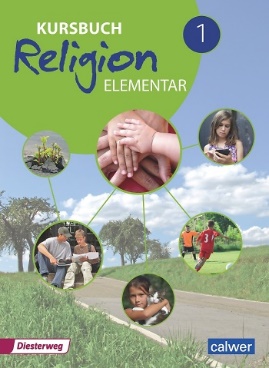 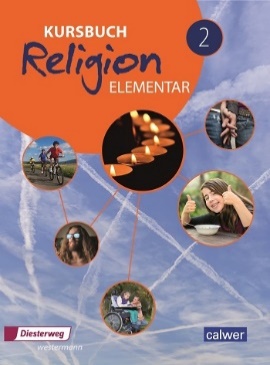 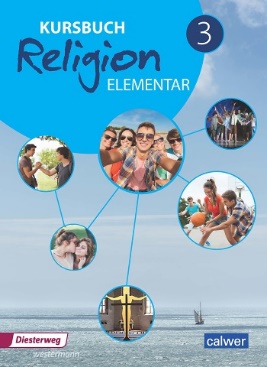 https://www.calwer.com/kursbuch-religion-elementar-haupt-real-und-gemeinschaftsschule-.316536.94.htmJahresplan Ev. Religion Kl. 5Jahresplan Ev. Religion Kl. 6ZeitThemen im Kursbuch Religion Elementar 1Hinweise zu Bildungsplan-KompetenzenSept./Okt.ca. 8 Std.Wer bin ich? Ich und die anderenS. 8f; 20f; (32f; 92f) 3.1.1 (1) menschliche Grunderfahrungen3.1.1 (2) Ausdrucksformen … in Psalmen3.1.1 (3) bibl. Aussagen über den MenschenHerbstferienHerbstferienHerbstferienNov./Dez. ca. 8 Std.Die Bibel – Mehr als nur ein Buch?!S. 68-79; (174)3.1.3 (1) Erschließungshilfen für Bibeltexte3.1.3 (2) Aufbau und innere Zusammenhänge der BibelWeihnachtsferienWeihnachtsferienWeihnachtsferienJan./Febr. ca. 8 Std.Mose / David / Jesus S. 116f; 130f; 146f3.1.3 (3) Zusammenhänge bibl. Erzählungen 3.1.3 (4) Bedeutung bibl. Texte für GegenwartFaschingsferienFaschingsferienFaschingsferienMärzca. 8 Std.Gott S. 80f; (174, 158f)3.1.4 (1) Fragen nach Gott3.1.4 (3) Gottesvorstellungen in Bildworten OsterferienOsterferienOsterferienApril/Mai ca. 8 Std.Schöpfung – Und alles war sehr gutS. 104-1153.1.4 (2) Ausdruck bibl. Schöpfer-Glaubens  3.1.2 (3) Deutung der Welt als Schöpfung3.1.2 (4) Perspektiven nachhaltigen HandelnsPfingstferienPfingstferienPfingstferienJuni/Juli ca. 8 Std.Kirche – Kann auch Spaß machen!S. 162-165; 174 3.1.6 (2) Entstehung der ersten GemeindeSommerferienSommerferienSommerferienZeitThemen im Kursbuch Religion Elementar 1Hinweise zu Bildungsplan-KompetenzenSept./Okt.ca. 8 Std.Jesus  – Wer ist das überhaupt?S. 146-157 3.1.5 (2) Jesus in seiner Zeit und UmweltHerbstferienHerbstferienHerbstferienNov./Dez. ca. 8 Std.Beten – Mein Herz spricht mit GottS. 92ff 3.1.4 (4) Formen der Hinwendung zu GottWeihnachtsferienWeihnachtsferienWeihnachtsferienJan./Febr. ca. 8 Std.Gerecht – ungerechtS. 56ff3.1.2(1) (Un)Gerechtigkeit im Lebensumfeld FaschingsferienFaschingsferienFaschingsferienMärzca. 8 Std.Streit / Regeln – Jesus?S. 44f; 32f; 158f3.1.2(2) Bedeutung biblischer Weisungen3.1.5 (3) Jesu Sicht durch Gleichnisse3.1.5 (1) Jesus und Feste des KirchenjahresOsterferienOsterferienOsterferienApril/Mai ca. 8 Std.Kirche – evangelisch?S. 166f 3.1.6 (1) evangelische u. katholische Kirchen3.1.6 (3) Präsenz kirchlichen Lebens3.1.6 (4) liturgische Ausdrucksformen3.1.7 (1) religiöse Praxis im ChristentumPfingstferienPfingstferienPfingstferienJuni/Juli ca. 8 Std.Weltreligionen – Christentum, Judentum, Islam S. 178-190 3.1.7 (1) religiöse Praxis im Christentum3.1.7 (2) religiöse Praxis im Islam3.1.7 (3) religiöse Praxis im JudentumSommerferienSommerferienSommerferien